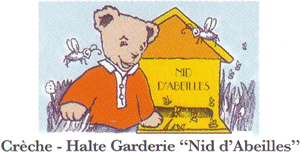 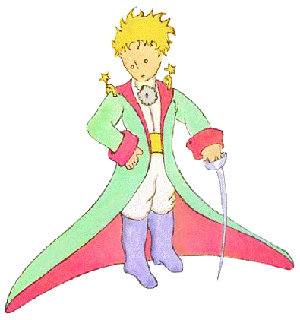      Crèche petit prince                                                                                                                                                                       Crèche Nid d’abeillesDOSSIER DE PRE-INSCRIPTIONEnfant :   Nom et Prénom :Date de naissance  :……… /………/……….N° d’allocataire CAF :Frères : Prénom :                                  Age :                               Sœurs : Prénom :                                   Age :Parents :.Nom / Prénom (père) :                                                              Nom et prénom (mère) :       Adresse :                                                                                        Adresse :Tél. Domicile/portable :                                                                Tél. Domicile/portable Adresse mail :                                                                                 Adresse mail :Profession :                                                                                    Profession :Employeur :                                                                                    Employeur :Tél travail :                                                                                      Tél travail :    Situation familiale :                           Garde de l’enfant : conjointe / père / mère /autre Inscription à la crèche :Souhaits : Mi-temps      Plein temps Date d’intégration prévue : …………/…………/………………………Préciser l’alternance (jours et horaires) :Date de congés : 	Du …………/…………/……………au …………/…………/………………			Du …………/…………/……………au …………/…………/………………			Du …………/…………/……………au …………/…………/………………Fait à…………………………………,le…………/…………/………Certifie les éléments ci-dessus conformesLu et approuvé :Signatures des  parents :LundiDe ……..H……..à ………H……..MardiDe ……..H……..à ………H……..MercrediDe ……..H……..à ………H……..JeudiDe ……..H……..à ………H……..VendrediDe ……..H……..à ………H……..